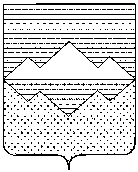 АДМИНИСТРАЦИЯАЙЛИНСКОГО СЕЛЬСКОГО ПОСЕЛЕНИЯСАТКИНСКОГО МУНИЦИПАЛЬНОГО РАЙОНА ЧЕЛЯБИНСКОЙ ОБЛАСТИПОСТАНОВЛЕНИЕ_________________________________________________________________ от 24.03.2023 г.  № 14                                                          с. АйлиноО запрете выхода населения и выездатранспортных средств на лед водоемов вАйлинском сельском поселении в весенний период 2023 года        В соответствии с Водным кодексом Российской Федерации, с постановлением Правительства Челябинской области от 19.09.2012г. № 479-П «О правилах охраны жизни людей на водных объектах в Челябинской области», в связи с потоплением, активным таянием льда, подъемом воды на реках и водоемах Айлинского сельского поселения и в целях предотвращения гибели людей, ПОСТАНОВЛЯЮ:1.   Запретить населению выход, а также выезд всех видов транспортных средств на лёд водоемов Айлинского сельского поселения с 27.03.2023 года. 2. Информировать население о запрете выхода и выезд на лёд рек, озёр и других водоемов.3. Принять меры, на предотвращение несчастных случаев и возникновения непроверенных переправ и переходов.4. Выставить предупреждающие знаки и объявления о запрете выхода граждан и выезда транспортных средств на лёд в местах переправ и переходов, а также в местах массового подледного лова рыбы. 5. Рекомендовать гражданам убрать орудия для подлёдного лова с водоёмов Айлинского сельского поселения с 27.03.2023 года.6. Директору МКУ Айлинская школа с. Айлино Кильдяевой Л.В. организовать проведение профилактической и разъяснительной работы по соблюдению правил поведения на водоёмах и информирование детей о запрете выхода на лёд. 7. Опубликовать настоящее постановление на официальном сайте администрации Айлинского сельского поселения.8.  Назначить должностным лицом за работу по обеспечению безопасности людей на водоемах техника Администрации Айлинского сельского поселения                   Домрачеву Н.П.    9.   Постановление вступает силу с момента его подписания.10.  Организацию выполнения настоящего постановления оставляю за собой.Глава Айлинского сельского поселенияТ.П. Шуть